Kallelse till årsstämma i 
Brf Gåshaga Pirar 4Torsdagen den 1 juni 2017, kl. 19.00 på Pier 16Samling och ”mingel” från kl. 18.00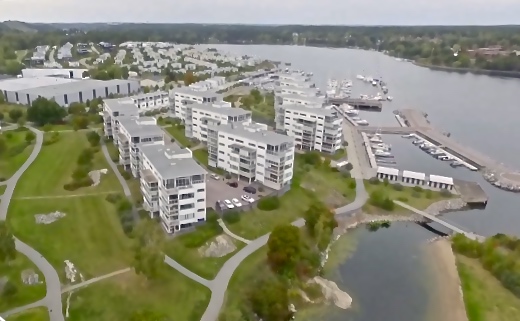 	Innehåll
	* Kallelse  		s.2 	* Dagordning		s.3	* Valberedningens förslag	     – bakgrund		s.4		– styrelseledamöter & suppleanter/revisorer	s.4 		– förslag till valberedning	s.5		– arvode för styrelse och revisor	s.5	* Motioner		– motioner och styrelsens kommentarer	s.5Bilagor			– bilaga 1 – Anmälan	s.6
– bilaga 2 – Fullmakt	s.7Kallelse till ordinarie föreningsstämma i Brf Gåshaga Pirar 4, Lidingö kl. 19.00 torsdagen den 1 juni 2017. 
Lokal: Pier 16, Värdhusvägen 14-16, LidingöStyrelsen för Brf Gåshaga Pirar 4 hälsar alla medlemmar varmt välkomna till den ordinarie föreningsstämman 2017. Samling kl 18.00 på övervåningen i restaurang Pier 16. Det blir mingel och lättare förtäring fram till stämman.
Kl 19.00 Årsstämma, Brf. Gåshaga Pirar 4.Anmälan  både till mingel och årsstämma sker på bifogade blankett eller med 
e-post till admin@gashagapirar4.se
Föranmälan är viktig för förberedelse av förtäringen och lokalen.Välkomna! Styrelsen i Brf Gåshaga Pirar 4DagordningStämmans öppnandeFastställande av dagordningUpprättande av förteckning över närvarande medlemmar, ombud och biträdenVal av ordförande vid stämmanAnmälan av ordförandes val av protokollförareVal av två justeringsmän och tillika rösträknareFråga om kallelse till stämman behörigen skettFöredragning av styrelsens årsredovisningFöredragning av revisionsberättelseFastställande av resultat- och balansräkningFråga om ansvarsfrihet för styrelsenBeslut i fråga om användande av uppkommen vinst eller täckande av förlustFråga om arvoden (se sid 5)Val av styrelseledamöter och suppleanter (se sid 4)Val av revisor och revisorssuppleant (se sid 4)Val av valberedning (se sid 5)Motioner (se sid 5)Stämmans avslutandeMöjlighet till diskussion med styrelsen samt till allmänna frågor finns efter stämman.Årsredovisningen inklusive revisionsberättelse kommer att distribueras senast veckanföre årsstämman.Denna kallelse finns att ladda ner på den lösenordsskyddade delen av hemsidanwww.gashagapirar4.se. Den distribueras även i respektive brevlådor. På hemsidan
finns även styrelseprotokollen upplagda.Valberedningens förslag tillLedamöter & Suppleanter, Revisorer samt ValberedningValberedningen har träffats regelbundet under 2016 och framåt. Vi genomförde en enkät med frågor rörande åsikter, tankar och förslag till föreningsarbete och utveckling, som delades ut till våra medlemmar vid årsskiftet.Vi är tacksamma för de svar vi fick och har informerat styrelsen om resultatet. Valberedningen har även träffat styrelsen för att samtala om Brf GP4´s framtid och styrelsens arbete. Antalet ledamöter i styrelsen har under det gångna året varit sju personer varav en varit suppleant. Huvuddelen av ledamöterna är villiga att fortsätta i styrelsen under det kommande året. Valberedningen har enhälligt enats om att föreslå omval av nedanstående ledamöter. Hans Halldén föreslås som ny ledamot från att ha varit suppleant och i tillägg föreslår Valberedningen Birgitta Wiklander som ny suppleant till styrelsen.Till ordinarie ledamöter föreslås:Håkan Hammarström	(omval)Bo Lindahl		(omval)Jan Uhler		(omval)Jan Ahlström	(omval)Måns Ericson	(omval)Staffan Wennberg	(omval)Hans Halldén	(nyval)Till suppleant föreslås:Birgitta Wiklander	(nyval)Valberedningen har enhälligt enats om att som tidigare år föreslå revisor samt suppleant från KPMG, att väljas vid ordinarie föreningsstämma torsdagen den 1 juni, 2017.Till revisorer föreslås:Ordinarie:	KPMG, auktoriserad revisor Jan-Ove Brandt (omval)Suppleant:	KPMG, auktoriserad revisor Stefan Adebahr (omval)Valberedningens förslag till Valberedning 2017-2018Skepparkroken 3	Caroline Halldén	(omval)
Skepparkroken 3	Bo Eliasson		(omval)Skepparkroken 12	Madeleine Mortensen	(omval)
Skepparkroken 14	Filomena von Zeipel 	(omval)Skepparkroken 16	Yvonne Blidhem	(omvalSkepparkroken 18       	Hans Persson     	(omval)Valberedningens förslag till arvode för styrelse och revisorValberedningen har enhälligt enats om följande förslag till arvode för kommande styrelse, perioden 2017-2018: 140 000 kr, exkl. lagstadgade arbetsgivaravgifter, att fördelas av styrelsen inom sig.De auktoriserade revisorerna föreslås ersättas enligt godkända räkningar.MotionerEn motion har inkommit till styrelsen.  Senaste datum för inlämnande av motioner var den 3 april. Information om inlämnande av motioner fanns i e-post brev från styrelsen den 23 februari och på informationsblad i våra hissar. Motion från Helen Palm: Förslag: att föreningen inköper och placerar parksoffor utan för husen 14, 16 och 18.Engelska teaksoffor, 200cm långa, 65 cm bred, sitthöjd 44cmHöjd 85 cmPris 5.900 kr styck Säljs av Formlagret.se  (Arninge)  Tumstocksv. 8 TäbySoffan heter TranvikDe kan stå ute förslagsvis april- oktober, eller hela året. Mycket god kvalitet.Styrelsen välkomnar och tackar för förslag till trivselåtgärder. Vi hör gärna stämmans åsikt i detta fall. En möjlig invändning kan vara att placeringen kan störa utsikten från lägenheter i bottenplanet. Vid placering av eventuella soffor får vi givetvis också rådgöra med de som sköter våra planteringar och gräsmattor. Styrelsens tackStyrelsen vill passa på att tacka alla de medlemmar som arbetat i grupper med trivsel och trädgårds frågor, i valberedningen och inte minst de många som till vardags, på städdagar mm vinnlagt sig om att bidra till en fräsch, god och glad Skepparkrok! På den vägen vill vi fortsätta! Välkommen till Årsstämman 2017!Lidingö den 8 maj 2017 StyrelsenBilaga 1Det är viktigt att du kommer på stämman! Anmäl dig!Föreningsstämman är bostadsrättsföreningens högsta beslutande organ.På föreningsstämman väljer medlemmarna en styrelse som får i uppdrag att leda arbetet med Brf Gåshaga Pirar 4. Det är styrelsen som ansvarar för föreningens ekonomiska, tekniska och administrativa förvaltning.Det är på stämman som du som medlem utövar ditt demokratiska inflytande. Det gör du bl.a. genom att lämna in skriftlig motion till styrelsen i god tid innan stämman. Inkomna motioner måste nämligen finnas redovisade i Kallelsen för att kunna behandlas på stämman. Efter stämmans avslutande har vi även en unik möjlighet att fritt kunna diskutera vår bostadsrättsförenings framtid eftersom vi alla är samlade!
Ja, vi/jag kommer på stämman den 1 juni 2017. Vi är ________ antal personer som kommer.Nej, vi/jag kommer inte på stämman.Namn: 					Lägenhetsnummer: __________Adress: Skepparkroken ______Tfn: 					Email:					Lämnas snarast möjligt till:Brf Gåshaga Pirar 4, brevlåda Skepparkroken 3, portkod 9408,alt. skicka ett email till admin@gashagapirar4.se,Bilaga 2Fullmakt för ombudPå föreningsstämman har varje medlem en röst. Innehar fler medlemmar bostadsrätten gemensamt, har de dock endast en röst tillsammans. Röstberättigad är endast den medlem som fullgjort sina plikter mot föreningen.Fysisk person får utöva sin rösträtt genom ombud. Endast medlemmens make/maka, registrerad partner, sambo, annan närstående (föräldrar, syskon eller barn) eller annan medlem får vara ombud.Ombud får endast företräda en medlem. Fullmakten skall vara skriftlig i original, daterad och gäller högst ett år efter utfärdandet.*************************************************************************************************Fullmakt för ombud att föra min talan och utöva min rösträtt vid ordinarie föreningsstämma för Brf Gåshaga Pirar 4, orgnr. 769608-6193, som hålls torsdagen den 1 juni 2017.Jag kan inte gå på stämman:Namn: 				         Lägenhetsnummer: ______Jag ger därför fullmakt till följande ombud att företräda mig:Namn: 		Annan medlem ___	(sätt kryss)		Maka/Make ___Adress:		Sambo ___		Reg. Partner ___Tel.nr:		Förälder ___			Syskon ___Email:		Barn ___Fullmakten är giltig t.o.m. 		 (ej obligatorisk uppgift)Övrig information (ej obligatorisk uppgift):______________________________________________________________________________________________________________________________________________________Datum och underskrift (vittne behövs ej)___________________		_______________________________ Datum 			Utfärdare av fullmakt